FORMATO PARA POSTULAR AL BONO RPU - DARS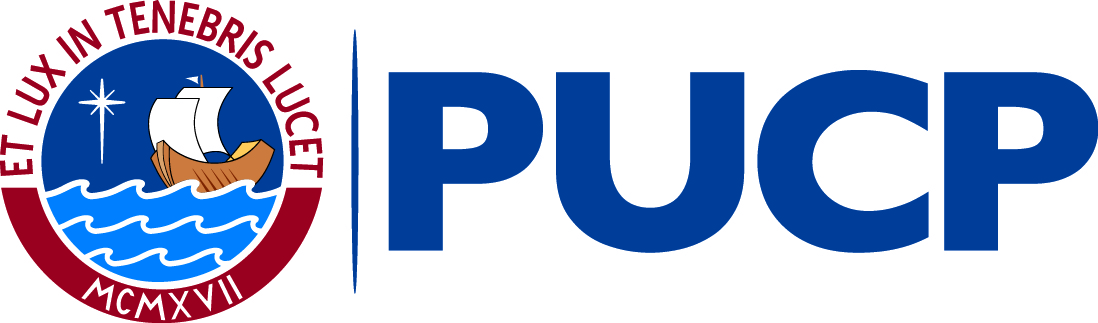 DATOS GENERALESResponsables del proyecto RSU:Título del proyecto RSU:Objetivo del proyecto RSU:SOBRE EL VINCULO INTERINSTITUCIONALDocentes RPU involucrados en el proyecto RSU:¿Qué funciones realizará el docente RPU en las actividades del proyecto?¿El proyecto RSU implica actividades de un curso de pregrado?Nota: El bono RPU solo puede usarse para movilidad a las universidades involucradas, previa coordinación con la oficina RPU - PUCPDocentesRolDepartamento AcadémicoDocentesDepartamento AcadémicoUniversidadActividades del proyecto RSUFunciones que realizará el docente RPUSíNo